Junior 
Goat Protégé
Workbook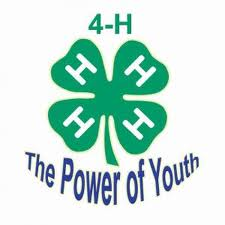 Student:	__________________________________________________________________Teacher:         __________________________________________________________________Name one breed of goat:
What is a doe?
What is a buck?
What is a kid?
Name at least two products we get from goats:
How long is the gestation period of a goat?
Name three things that a goat needs to live:
	A.
	B.
	C.
What is the proper uniform for showing goats?Label 10 parts of your choice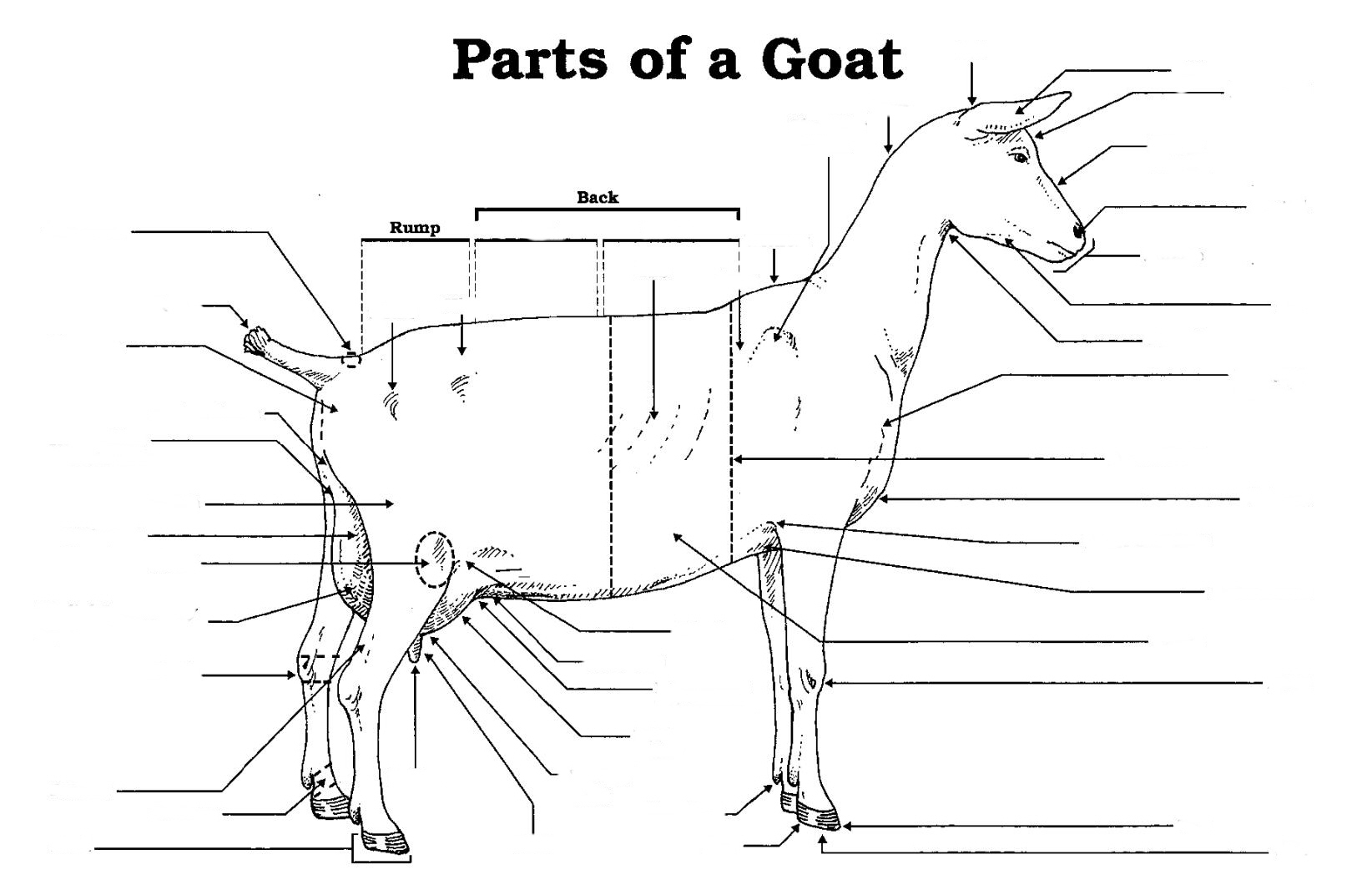 